附件1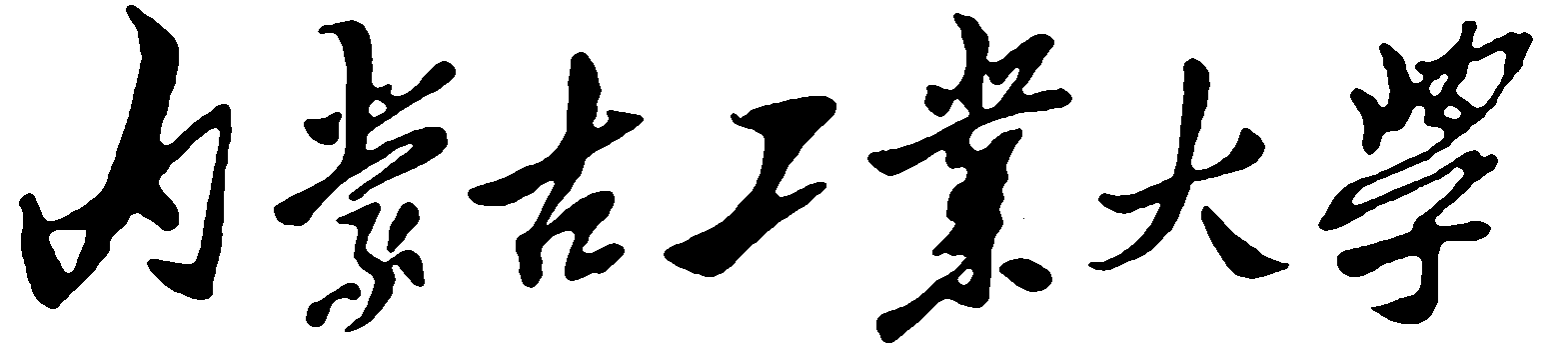 博士研究生学位论文开题报告(说明:学科代码与学科名称按录取时的学科代码与学科名称填写,阅后删除此说明)内蒙古工业大学研究生院制最后提交日期:   年   月   日开题报告说明一、选题及要求应在系统查阅中外文献、广泛调查研究和深入实践（验）探索的基础上制定论文工作计划，经导师审阅同意后确定选题内容，并最晚于第四学期末完成开题报告。1.选题应根据国家经济发展的需求，在学术研究上具有创新性，对国民经济和社会发展起到积极作用。2．选题应体现博士研究生的层次性，在课题理论意义、学术水平和应用价值等方面符合国家和学校对博士生学位论文的基本要求。3．选题要考虑学科点的研究项目、科研基础和实验条件，利用和发挥研究生的基础与特长。4．选题应与学科研究方向保持一致。二、开题报告程序1．开题报告要在修完个人培养计划全部课程后（未完成者开题无效），由导师指导完成。开题报告答辩由学院统一组织和协调，由研究生导师（指导小组）所在的学科负责组建评审答辩小组具体实施，以统一时间段内集中开题答辩的形式进行。2．开题报告评审答辩小组由5-7位副教授及以上职称的校内外专家组成，至少要有2名博士生导师。组长由本学科学术带头人或校外知名专家担任，导师可任小组成员。3．开题报告答辩会由评审答辩小组组长主持，全面审核研究生综合运用所学专业知识开展科学研究和工程应用的能力，重点审查论文选题的前沿性、创新性，研究目标的明确性，研究内容和研究方案的科学性、合理性和可行性，论文工作的难度、工作量和进度安排，预期成果形式和创新点，以及文字表达能力。4．开题报告评审答辩小组进行评议，提出具体的评价和建议，给出 “通过”、“修改后通过”或“不通过”的结论。结论为“修改后通过”的研究生，需提交修改报告，报告由导师征求评审组专家意见并审核通过后进入论文阶段；结论为“不通过”和“修改后未通过”的研究生需重新开题。5、如因特殊原因造成课题不能继续进行，可变更选题。变更选题应由研究生提出申请，经导师、学位点负责人和主管领导签字同意（加盖公章）报研究生院培养办备案后重新开题。凡未经批准擅自改变论文选题者，按开题未通过处理。6、开题报告审议完成后，将修改完善并有导师签字确认的最终稿电子版上传研究生教育管理信息系统，并以系统提交时间为开题最终确认时间，同时将盖章签字的纸质开题报告以学院为单位按学号顺序排列后报送研究生院培养办公室备案。参考文献（≥30篇）1.作者，文献名，学术刊物名，年，卷（期）：引用起止页.2.……注：可另加附页，根据《内蒙古工业大学研究生学位论文撰写规范》（内工大研究生院网站“下载专区”查看）中“3.14.2参考文献著录格式”撰写。注：此表一式4份，学生、导师、所属学院（学位点）和研究生院各一份，由学院收齐后统一报研究生院培养办备案，申请答辩时，博士生应向答辩委员会和校学位办提交此表复印件。博士研究生个人培养计划完成情况（附:课程成绩单）修改报告注：此表仅供结论为“修改后通过”的研究生使用附件2硕士研究生学位论文开题报告（全日制学术学位研究生）(说明:学科代码与学科名称按录取时的学科代码与学科名称填写,阅后删除此说明)内蒙古工业大学研究生院制最后提交日期:   年   月   日开题报告说明一、选题及要求应在系统查阅文献和广泛调查研究的基础上撰写文献综述，制定论文工作计划，经导师审阅同意后确定选题内容，并最晚于第三学期末完成开题报告。1.选题应体现硕士研究生的层次性，在课题理论意义、学术水平和应用价值等方面符合国家和学校对硕士生学位论文的基本要求。2．选题要考虑学科点的研究项目、科研基础和实验条件，利用和发挥研究生的基础与特长。3．选题应与学科研究方向保持一致。二、开题报告程序1. 开题报告要在修完个人培养计划全部课程后（未完成者开题无效），由导师指导完成.开题报告由学院统一组织和协调，由研究生导师（指导小组）所在的学科负责组建答辩组具体实施，以统一时间段内集中开题答辩的形式进行。2．开题报告答辩小组由3-5位具有硕士生导师资格或者副教授及以上职称的校内外专家组成。组长由本学科学术带头人或校外专家担任，导师可任小组成员。3．开题报告答辩会由答辩小组组长主持，全面审核研究生综合运用所学专业知识开展科学研究和理论应用的能力，重点审查论文选题的创新性、前沿性或应用性，研究目标的明确性，研究内容和研究方案的科学性、合理性和可行性，论文工作的难度、工作量和进度安排，预期成果形式和创新点，以及文字表达能力。4．开题报告答辩小组进行评议，提出具体的评价和建议，给出 “通过”、“修改后通过”或“不通过”的结论。结论为“修改后通过”的研究生，需提交修改报告，报告由导师征求评审组专家意见并审核通过后进入论文阶段；结论为“不通过”和“修改后未通过”的研究生需重新开题。5、如因特殊原因造成课题不能继续进行，可变更选题。变更选题应由研究生提出申请，经导师、学位点负责人和主管领导签字同意（加盖公章）报研究生院培养办备案后重新开题。凡未经批准擅自改变论文选题者，按开题未通过处理。6、开题报告审议完成后，将修改完善并由导师签字确认的最终稿电子版上传研究生教育管理信息系统，并以系统提交时间为开题最终确认时间，同时将盖章签字的纸质开题报告以学院为单位按学号顺序排列后报送研究生院培养办公室备案。参考文献（≥20篇）1.作者，文献名，学术刊物名，年，卷（期）：引用起止页.2.……注：可另加附页，根据《内蒙古工业大学研究生学位论文撰写规范》（内工大研究生院网站“下载专区”查看）中“3.14.2参考文献著录格式”撰写。注：此表一式4份，学生、导师、所属学院（学位点）和研究生院各一份，由学院收齐后统一报研究生院培养办备案，申请答辩时，研究生应向答辩委员会和校学位办提交此表复印件。硕士研究生个人培养计划完成情况（附:课程成绩单）修改报告注：此表仅供结论为“修改后通过”的研究生使用附件3硕士研究生学位论文开题报告（全日制与非全日制专业学位研究生）(说明:类别指工程硕士\建筑学硕士\工程管理硕士\工商管理硕士；其中工程硕士研究生按录取领域填写领域代码与名称,其他类别可删除这两项,读后删除此说明内容)内蒙古工业大学研究生院制最后提交日期:   年   月   日开题报告说明一、选题及要求应在系统查阅文献、广泛调查研究和深入专业实践的基础上制定论文工作计划，经导师审阅同意后确定选题内容，并最晚于第三学期末完成开题报告。1.选题应体现硕士研究生的层次性，在课题理论意义、学术水平和应用价值等方面符合国家对专业学位研究生不同形式学位论文基本要求和学校的相关规定。2．选题要考虑学科点、实践基地或研究生联合培养基地的研究项目、科研基础和实验条件，利用和发挥研究生的基础和特长。3．选题应与培养方向保持一致。二、开题报告工作程序1. 开题报告要在修完个人培养计划全部课程后（未完成者开题无效），由校内外导师指导完成.开题报告由学院统一组织和协调，由研究生双导师（指导小组）所在的学科负责组建评审答辩组具体实施，以统一时间段内集中开题答辩的形式进行。2．开题报告评审答辩小组由3-5位具有硕士生导师资格或者副教授及以上职称的校内外专家组成（至少要有1位行业专家）。组长由本学科学术带头人或校外（行业）专家担任，导师可任小组成员。3．开题报告答辩会由评审答辩小组组长主持，全面审核研究生综合运用所学专业知识开展科学研究和理论（工程）应用的能力，重点审查论文选题是否来源于工程（企业）实际，是否系所属工程领域（企业）的研究范畴，研究目标的明确性，研究内容和研究方案的科学性、合理性和可行性，论文工作的难度、工作量和进度安排，预期成果的可靠性、实用性和新颖性，以及文字表达能力。4．开题报告评审答辩小组进行评议，提出具体的评价和建议，给出“通过”、“修改后通过”或“不通过”的建议。结论为“修改后通过”的研究生，需提交修改报告，报告由导师征求评审组专家意见并审核通过后进入论文阶段；结论为“不通过”和修改后未通过的研究生需重新开题。5、如因特殊原因造成课题不能继续进行，可变更选题。变更选题应由研究生提出申请，经导师、学位点负责人和主管领导签字同意（加盖公章）报研究生院培养办备案后重新开题。凡未经批准擅自改变论文选题者，按开题未通过处理。6、开题报告审议完成后，将修改完善并由导师签字确认的最终稿电子版上传研究生教育管理信息系统，并以系统提交时间为开题最终确认时间，同时将盖章签字的纸质开题报告以学院为单位按学号顺序排列后报送研究生院培养办公室备案。参考文献（≥20篇）1.作者，文献名，学术刊物名，年，卷（期）：引用起止页.2.……注：可另加附页，根据《内蒙古工业大学研究生学位论文撰写规范》（内工大研究生院网站“下载专区”查看）中“3.14.2参考文献著录格式”撰写。注：此表一式4份，学生、导师、所属学院（学位点）和研究生院各一份，由学院收齐后统一报研究生院培养办备案，申请答辩时，研究生应向答辩委员会和校学位办提交此表复印件。硕士研究生个人培养计划完成情况（附：课程成绩单）修改报告注：此表仅供结论为“修改后通过”的研究生使用附件4研究生学位论文开题报告工作安排汇总表学院名称（盖章）：                学位层次：（博士、硕士） 学位类别：（学术学位、**专业学位）  填表人：说明：学位类别指：学术学位；工程硕士、工程管理硕士、工商管理硕士、建筑学硕士专业学位。各学位点将研究生分组后统一时间统一地点集中组织开题答辩会。此表按开题时间顺序排序，并在开题答辩会召开前一周报研究生院培养办，研究生院将委托督导组专家和工作人员全程督导检查。为避免学院间开题时间冲突，请在安排开题答辩会前与研究生院培养办提前沟通协调。电话：6575780，联系人：李勇。附件5研究生学位论文开题报告评审结果汇总表学院名称（盖章）：                   学位层次：（博士、硕士）学位类别：（学术学位、**专业学位）  填表人：                说明：此表汇总所有开题的研究生开题报告评审结果，并在“评审结果”栏中填写“通过”或“修改后通过”或“不通过”。学位类别：学术学位；工程硕士、工程管理硕士、工商管理硕士、建筑学硕士专业学位。论文题目：开题报告答辩会时间及地点： 课题来源：课题所属性质：□基础研究 □应用基础研究 □应用研究 □开发研究一、开题报告摘要（不少于500字）二、研究目的、意义和国内外研究现状及发展趋势1、简述拟选课题的研究目的与意义2、阐述拟选题的国内外研究现状及发展趋势，附参考文献。（不少于30篇，以近5年论文为主，应包含近2年内相关文献，要有不少于50%的外文文献）三、研究目标、基本内容、拟解决的关键科学问题、具体工作进度安排1、研究目标2、研究的基本内容3、拟解决的关键科学问题4、具体工作进步安排四、研究方法、步骤、可行性分析、成果形式与创新点1、研究方法2、研究步骤（或技术路线）3、可行性分析（包括理论基础、仪器设备、技术手段、原材料等）4、预计研究的成果形式与创新点五、开题答辩记录：（提出的主要问题，回答要点）1．2．……开题报告答辩组秘书签字：年    月    日五、开题答辩记录：（提出的主要问题，回答要点）1．2．……开题报告答辩组秘书签字：年    月    日六、导师对博士生选题报告的评语：（博士生对课题所涉国内外文献、前沿动态是否了解清楚，所选课题是否适当，预期成果能否达到，理论和实际应用的价值如何、方法路线是否具体可行等）导师签字：                  年    月   日六、导师对博士生选题报告的评语：（博士生对课题所涉国内外文献、前沿动态是否了解清楚，所选课题是否适当，预期成果能否达到，理论和实际应用的价值如何、方法路线是否具体可行等）导师签字：                  年    月   日六、导师对博士生选题报告的评语：（博士生对课题所涉国内外文献、前沿动态是否了解清楚，所选课题是否适当，预期成果能否达到，理论和实际应用的价值如何、方法路线是否具体可行等）导师签字：                  年    月   日六、导师对博士生选题报告的评语：（博士生对课题所涉国内外文献、前沿动态是否了解清楚，所选课题是否适当，预期成果能否达到，理论和实际应用的价值如何、方法路线是否具体可行等）导师签字：                  年    月   日七、开题报告答辩会组成人员名单：七、开题报告答辩会组成人员名单：七、开题报告答辩会组成人员名单：七、开题报告答辩会组成人员名单：姓名专业技术职务从事学科研究方向（或者工作单位）签字八、开题报告评审结论：（具体要求见开题报告撰写说明，并给出结论）结论：□通过  □修改后通过  □不通过                    开题报告答辩组组长签字：                    年    月   日八、开题报告评审结论：（具体要求见开题报告撰写说明，并给出结论）结论：□通过  □修改后通过  □不通过                    开题报告答辩组组长签字：                    年    月   日八、开题报告评审结论：（具体要求见开题报告撰写说明，并给出结论）结论：□通过  □修改后通过  □不通过                    开题报告答辩组组长签字：                    年    月   日八、开题报告评审结论：（具体要求见开题报告撰写说明，并给出结论）结论：□通过  □修改后通过  □不通过                    开题报告答辩组组长签字：                    年    月   日九、学院与学位点意见：学院（公章）         学位点负责人签字：             年    月   日九、学院与学位点意见：学院（公章）         学位点负责人签字：             年    月   日九、学院与学位点意见：学院（公章）         学位点负责人签字：             年    月   日九、学院与学位点意见：学院（公章）         学位点负责人签字：             年    月   日修改内容（根据评审答辩专家意见逐条列出修改要点）1．2．……评审组审议结论：结论：□通过  □需要再次修改  □不通过                                 导师签字：                  年    月   日论文题目： 论文开题报告答辩会时间及地点： 课题来源：课题所属性质：□基础研究 □应用基础研究 □应用研究 □开发研究一、开题报告摘要（不少于500字）二、研究目的、意义和国内外研究现状及发展趋势1、简述拟选课题的研究目的、意义2、阐述拟选题的国内外研究现状及发展趋势，附参考文献。（不少于20篇，以近5年论文为主，应包含近2年内相关文献，要有不少于30%的外文文献。）三、主要研究内容、拟解决的关键科学(理论)问题、工作进度安排1．主要研究内容2．拟解决的关键科学（理论）问题3、具体工作进度安排四、研究方法、步骤、可行性分析、成果形式与创新点1、研究方法2、研究步骤（或技术路线）3、可行性分析（自然科学类：拟使用的仪器设备、实验条件、原材料等；人文社会科学类：政策法规、基础条件和研究资料等）4、研究的成果形式与创新点五、开题答辩记录：（提出的主要问题，回答要点）1．2．……开题报告答辩组秘书签字：年    月    日六、导师对开题报告的评语：（学生对所选题目涉及的国内外文献、前沿动态是否了解清楚，题目是否适当，预期成果实现的可能性，理论和实际应用的价值如何、方法路线是否具体可行等）导师签字：                  年    月   日六、导师对开题报告的评语：（学生对所选题目涉及的国内外文献、前沿动态是否了解清楚，题目是否适当，预期成果实现的可能性，理论和实际应用的价值如何、方法路线是否具体可行等）导师签字：                  年    月   日六、导师对开题报告的评语：（学生对所选题目涉及的国内外文献、前沿动态是否了解清楚，题目是否适当，预期成果实现的可能性，理论和实际应用的价值如何、方法路线是否具体可行等）导师签字：                  年    月   日六、导师对开题报告的评语：（学生对所选题目涉及的国内外文献、前沿动态是否了解清楚，题目是否适当，预期成果实现的可能性，理论和实际应用的价值如何、方法路线是否具体可行等）导师签字：                  年    月   日七、开题报告答辩会组成人员名单：七、开题报告答辩会组成人员名单：七、开题报告答辩会组成人员名单：七、开题报告答辩会组成人员名单：姓名专业技术职务从事学科研究方向（或者工作单位）签字八、开题报告评议结论：（具体要求见开题报告撰写说明，并给出结论）结论：□通过  □修改后通过  □不通过    开题报告答辩组组长签字：                        年    月   日八、开题报告评议结论：（具体要求见开题报告撰写说明，并给出结论）结论：□通过  □修改后通过  □不通过    开题报告答辩组组长签字：                        年    月   日八、开题报告评议结论：（具体要求见开题报告撰写说明，并给出结论）结论：□通过  □修改后通过  □不通过    开题报告答辩组组长签字：                        年    月   日八、开题报告评议结论：（具体要求见开题报告撰写说明，并给出结论）结论：□通过  □修改后通过  □不通过    开题报告答辩组组长签字：                        年    月   日九、学院与学位点意见：院（公章）         学位点负责人签字：             年    月   日九、学院与学位点意见：院（公章）         学位点负责人签字：             年    月   日九、学院与学位点意见：院（公章）         学位点负责人签字：             年    月   日九、学院与学位点意见：院（公章）         学位点负责人签字：             年    月   日修改内容（根据评审答辩专家意见逐条列出修改要点）1．2．……评审组审议结论：结论：□通过  □需要再次修改  □不通过                                  导师签字：                  年    月   日论文题目：论文开题报告答辩会地点与时间：选题来源：论文形式：  □产品研发      □工程设计    □应用研究      □工程/项目管理          □调研报告      □其它                                            一、开题报告摘要（不少于500字）二、研究目的、意义和国内外研究现状及发展趋势1、简述拟选课题的研究目的、意义2、阐述拟选题的国内外研究现状及发展趋势，附参考文献。（不少于20篇，以近5年论文为主，应包含近2年内相关文献，要有不少于20%的外文文献。）三、主要研究内容，拟解决的关键应用(技术)问题，工作进度安排1、主要研究内容2、拟解决的关键应用(技术)问题3、四、研究方法、步骤、可行性分析、预期成果1、研究方法2、研究步骤（或技术路线）3、可行性分析（自然科学类：拟使用的仪器设备、实验条件、原材料等；人文社会科学类：政策法规、基础条件和研究资料等）4、预期成果（成果的可靠性、实用性和新颖性）五、开题答辩记录：（提出的主要问题，回答要点）12……开题报告答辩组秘书签字：年    月    日六、导师对开题报告的评语：（学生对所选题目涉及的国内外文献、前沿动态（技术革新）是否了解清楚，所确定的论文形式是否适当，预期成果能否达到，理论和实际应用的价值如何、研究方法和步骤是否可行等）校外导师签字：                 校内导师签字：                  年    月   日六、导师对开题报告的评语：（学生对所选题目涉及的国内外文献、前沿动态（技术革新）是否了解清楚，所确定的论文形式是否适当，预期成果能否达到，理论和实际应用的价值如何、研究方法和步骤是否可行等）校外导师签字：                 校内导师签字：                  年    月   日六、导师对开题报告的评语：（学生对所选题目涉及的国内外文献、前沿动态（技术革新）是否了解清楚，所确定的论文形式是否适当，预期成果能否达到，理论和实际应用的价值如何、研究方法和步骤是否可行等）校外导师签字：                 校内导师签字：                  年    月   日六、导师对开题报告的评语：（学生对所选题目涉及的国内外文献、前沿动态（技术革新）是否了解清楚，所确定的论文形式是否适当，预期成果能否达到，理论和实际应用的价值如何、研究方法和步骤是否可行等）校外导师签字：                 校内导师签字：                  年    月   日七、开题报告答辩会组成人员名单：七、开题报告答辩会组成人员名单：七、开题报告答辩会组成人员名单：七、开题报告答辩会组成人员名单：姓名专业技术职务从事学科研究方向（或者工作单位）签字八、开题报告评议结论：（具体要求见开题报告撰写说明，并给出结论）结论：□通过  □修改后通过  □不通过   开题报告答辩组组长签字：                        年    月   日八、开题报告评议结论：（具体要求见开题报告撰写说明，并给出结论）结论：□通过  □修改后通过  □不通过   开题报告答辩组组长签字：                        年    月   日八、开题报告评议结论：（具体要求见开题报告撰写说明，并给出结论）结论：□通过  □修改后通过  □不通过   开题报告答辩组组长签字：                        年    月   日八、开题报告评议结论：（具体要求见开题报告撰写说明，并给出结论）结论：□通过  □修改后通过  □不通过   开题报告答辩组组长签字：                        年    月   日九、学院与学位点意见：院（公章）         学位点负责人签字：             年    月   日九、学院与学位点意见：院（公章）         学位点负责人签字：             年    月   日九、学院与学位点意见：院（公章）         学位点负责人签字：             年    月   日九、学院与学位点意见：院（公章）         学位点负责人签字：             年    月   日修改内容（根据评审答辩专家意见逐条列出修改要点）1．2．……评审组审议结论：结论：□通过  □需要再次修改  □不通过                                       导师签字：                  年    月   日序号学号姓名学科（类别或领域）代码学科（类别或领域）名称导师论文题目是否修完全部课程开题时间开题地点12013******王***0852**机械工程刘**机械*****是11月24日14：30**楼410室序号学号姓名学科（类别或领域）代码学科（类别或领域）名称导师论文题目评审结果12013******王***0852**机械工程刘**机械*****修改后通过22013******张***0852**机械工程王********未通过32013******黄***0852**机械工程张********通过